    ESOGÜ Karşılaştırmalı Edebiyat Bölümü Ders Bilgi Formu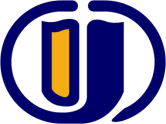 DÖNEM BaharDERSİN KODU121912220DERSİN ADIEdebiyat Sosyolojisi IIYARIYILHAFTALIK DERS SAATİHAFTALIK DERS SAATİHAFTALIK DERS SAATİHAFTALIK DERS SAATİHAFTALIK DERS SAATİHAFTALIK DERS SAATİDERSİNDERSİNDERSİNDERSİNDERSİNYARIYILTeorikTeorikUygulamaLaboratuarLaboratuarLaboratuarKredisiAKTSTÜRÜTÜRÜDİLİ222000023ZORUNLU (  )  SEÇMELİ (  )ZORUNLU (  )  SEÇMELİ (  )Türkçe   DERSİN KATEGORİSİDERSİN KATEGORİSİDERSİN KATEGORİSİDERSİN KATEGORİSİDERSİN KATEGORİSİDERSİN KATEGORİSİDERSİN KATEGORİSİDERSİN KATEGORİSİDERSİN KATEGORİSİDERSİN KATEGORİSİDERSİN KATEGORİSİDERSİN KATEGORİSİGenel EdebiyatGenel EdebiyatYabancı DilYabancı DilYabancı DilYabancı DilKarşılaştırmalı EdebiyatKarşılaştırmalı EdebiyatKarşılaştırmalı EdebiyatKarşılaştırmalı EdebiyatKarşılaştırmalı EdebiyatSosyal BilimXDEĞERLENDİRME ÖLÇÜTLERİDEĞERLENDİRME ÖLÇÜTLERİDEĞERLENDİRME ÖLÇÜTLERİDEĞERLENDİRME ÖLÇÜTLERİDEĞERLENDİRME ÖLÇÜTLERİDEĞERLENDİRME ÖLÇÜTLERİDEĞERLENDİRME ÖLÇÜTLERİDEĞERLENDİRME ÖLÇÜTLERİDEĞERLENDİRME ÖLÇÜTLERİDEĞERLENDİRME ÖLÇÜTLERİDEĞERLENDİRME ÖLÇÜTLERİDEĞERLENDİRME ÖLÇÜTLERİYARIYIL İÇİYARIYIL İÇİYARIYIL İÇİYARIYIL İÇİYARIYIL İÇİFaaliyet türüFaaliyet türüFaaliyet türüFaaliyet türüFaaliyet türüSayı%YARIYIL İÇİYARIYIL İÇİYARIYIL İÇİYARIYIL İÇİYARIYIL İÇİI. Ara SınavI. Ara SınavI. Ara SınavI. Ara SınavI. Ara Sınav1 25 YARIYIL İÇİYARIYIL İÇİYARIYIL İÇİYARIYIL İÇİYARIYIL İÇİII. Ara SınavII. Ara SınavII. Ara SınavII. Ara SınavII. Ara Sınav 1 25YARIYIL İÇİYARIYIL İÇİYARIYIL İÇİYARIYIL İÇİYARIYIL İÇİKısa SınavKısa SınavKısa SınavKısa SınavKısa SınavYARIYIL İÇİYARIYIL İÇİYARIYIL İÇİYARIYIL İÇİYARIYIL İÇİÖdevÖdevÖdevÖdevÖdevYARIYIL İÇİYARIYIL İÇİYARIYIL İÇİYARIYIL İÇİYARIYIL İÇİProjeProjeProjeProjeProjeYARIYIL İÇİYARIYIL İÇİYARIYIL İÇİYARIYIL İÇİYARIYIL İÇİRaporRaporRaporRaporRaporYARIYIL İÇİYARIYIL İÇİYARIYIL İÇİYARIYIL İÇİYARIYIL İÇİDiğer (………)Diğer (………)Diğer (………)Diğer (………)Diğer (………)YARIYIL SONU SINAVIYARIYIL SONU SINAVIYARIYIL SONU SINAVIYARIYIL SONU SINAVIYARIYIL SONU SINAVI1 50 VARSA ÖNERİLEN ÖNKOŞUL(LAR)VARSA ÖNERİLEN ÖNKOŞUL(LAR)VARSA ÖNERİLEN ÖNKOŞUL(LAR)VARSA ÖNERİLEN ÖNKOŞUL(LAR)VARSA ÖNERİLEN ÖNKOŞUL(LAR) Yok Yok Yok Yok Yok Yok YokDERSİN KISA İÇERİĞİDERSİN KISA İÇERİĞİDERSİN KISA İÇERİĞİDERSİN KISA İÇERİĞİDERSİN KISA İÇERİĞİTanzimat’tan günümüze Türkiye’nin modernleşme ve Batılılaşma pratiğine ve bunun yarattığı Doğu-Batı tartışmasının edebi metinlerdeki yansımalarına odaklanılacaktır. Türk Edebiyatındaki Doğu-Batı gerilimi ve tartışmasının izleri temel olarak romanlarda sürülürken bir yandan da bu konuyla ve romanlarla ilgili eleştiri inceleme ve analizlere yer verilecektir. Tanzimat’tan günümüze Türkiye’nin modernleşme ve Batılılaşma pratiğine ve bunun yarattığı Doğu-Batı tartışmasının edebi metinlerdeki yansımalarına odaklanılacaktır. Türk Edebiyatındaki Doğu-Batı gerilimi ve tartışmasının izleri temel olarak romanlarda sürülürken bir yandan da bu konuyla ve romanlarla ilgili eleştiri inceleme ve analizlere yer verilecektir. Tanzimat’tan günümüze Türkiye’nin modernleşme ve Batılılaşma pratiğine ve bunun yarattığı Doğu-Batı tartışmasının edebi metinlerdeki yansımalarına odaklanılacaktır. Türk Edebiyatındaki Doğu-Batı gerilimi ve tartışmasının izleri temel olarak romanlarda sürülürken bir yandan da bu konuyla ve romanlarla ilgili eleştiri inceleme ve analizlere yer verilecektir. Tanzimat’tan günümüze Türkiye’nin modernleşme ve Batılılaşma pratiğine ve bunun yarattığı Doğu-Batı tartışmasının edebi metinlerdeki yansımalarına odaklanılacaktır. Türk Edebiyatındaki Doğu-Batı gerilimi ve tartışmasının izleri temel olarak romanlarda sürülürken bir yandan da bu konuyla ve romanlarla ilgili eleştiri inceleme ve analizlere yer verilecektir. Tanzimat’tan günümüze Türkiye’nin modernleşme ve Batılılaşma pratiğine ve bunun yarattığı Doğu-Batı tartışmasının edebi metinlerdeki yansımalarına odaklanılacaktır. Türk Edebiyatındaki Doğu-Batı gerilimi ve tartışmasının izleri temel olarak romanlarda sürülürken bir yandan da bu konuyla ve romanlarla ilgili eleştiri inceleme ve analizlere yer verilecektir. Tanzimat’tan günümüze Türkiye’nin modernleşme ve Batılılaşma pratiğine ve bunun yarattığı Doğu-Batı tartışmasının edebi metinlerdeki yansımalarına odaklanılacaktır. Türk Edebiyatındaki Doğu-Batı gerilimi ve tartışmasının izleri temel olarak romanlarda sürülürken bir yandan da bu konuyla ve romanlarla ilgili eleştiri inceleme ve analizlere yer verilecektir. Tanzimat’tan günümüze Türkiye’nin modernleşme ve Batılılaşma pratiğine ve bunun yarattığı Doğu-Batı tartışmasının edebi metinlerdeki yansımalarına odaklanılacaktır. Türk Edebiyatındaki Doğu-Batı gerilimi ve tartışmasının izleri temel olarak romanlarda sürülürken bir yandan da bu konuyla ve romanlarla ilgili eleştiri inceleme ve analizlere yer verilecektir. DERSİN AMAÇLARIDERSİN AMAÇLARIDERSİN AMAÇLARIDERSİN AMAÇLARIDERSİN AMAÇLARIÖğrencilerin teoride kazanmış oldukları edebi metinler üzerinden toplumsal çözümleme yapabilme becerilerini Türk Edebiyatının farklı dönemlere ait metinleri üzerinden Türk toplumunu inceleyerek pratik kazanmaları amaçlanmaktadır.Öğrencilerin teoride kazanmış oldukları edebi metinler üzerinden toplumsal çözümleme yapabilme becerilerini Türk Edebiyatının farklı dönemlere ait metinleri üzerinden Türk toplumunu inceleyerek pratik kazanmaları amaçlanmaktadır.Öğrencilerin teoride kazanmış oldukları edebi metinler üzerinden toplumsal çözümleme yapabilme becerilerini Türk Edebiyatının farklı dönemlere ait metinleri üzerinden Türk toplumunu inceleyerek pratik kazanmaları amaçlanmaktadır.Öğrencilerin teoride kazanmış oldukları edebi metinler üzerinden toplumsal çözümleme yapabilme becerilerini Türk Edebiyatının farklı dönemlere ait metinleri üzerinden Türk toplumunu inceleyerek pratik kazanmaları amaçlanmaktadır.Öğrencilerin teoride kazanmış oldukları edebi metinler üzerinden toplumsal çözümleme yapabilme becerilerini Türk Edebiyatının farklı dönemlere ait metinleri üzerinden Türk toplumunu inceleyerek pratik kazanmaları amaçlanmaktadır.Öğrencilerin teoride kazanmış oldukları edebi metinler üzerinden toplumsal çözümleme yapabilme becerilerini Türk Edebiyatının farklı dönemlere ait metinleri üzerinden Türk toplumunu inceleyerek pratik kazanmaları amaçlanmaktadır.Öğrencilerin teoride kazanmış oldukları edebi metinler üzerinden toplumsal çözümleme yapabilme becerilerini Türk Edebiyatının farklı dönemlere ait metinleri üzerinden Türk toplumunu inceleyerek pratik kazanmaları amaçlanmaktadır.DERSİN MESLEK EĞİTİMİNİ SAĞLAMAYA YÖNELİK KATKISIDERSİN MESLEK EĞİTİMİNİ SAĞLAMAYA YÖNELİK KATKISIDERSİN MESLEK EĞİTİMİNİ SAĞLAMAYA YÖNELİK KATKISIDERSİN MESLEK EĞİTİMİNİ SAĞLAMAYA YÖNELİK KATKISIDERSİN MESLEK EĞİTİMİNİ SAĞLAMAYA YÖNELİK KATKISIEdebiyat Sosyolojisini teoride ve pratikte öğrenerek edebiyata sosyolojik bakış açısıyla yaklaşabilmek.Edebiyat Sosyolojisini teoride ve pratikte öğrenerek edebiyata sosyolojik bakış açısıyla yaklaşabilmek.Edebiyat Sosyolojisini teoride ve pratikte öğrenerek edebiyata sosyolojik bakış açısıyla yaklaşabilmek.Edebiyat Sosyolojisini teoride ve pratikte öğrenerek edebiyata sosyolojik bakış açısıyla yaklaşabilmek.Edebiyat Sosyolojisini teoride ve pratikte öğrenerek edebiyata sosyolojik bakış açısıyla yaklaşabilmek.Edebiyat Sosyolojisini teoride ve pratikte öğrenerek edebiyata sosyolojik bakış açısıyla yaklaşabilmek.Edebiyat Sosyolojisini teoride ve pratikte öğrenerek edebiyata sosyolojik bakış açısıyla yaklaşabilmek.DERSİN ÖĞRENİM ÇIKTILARIDERSİN ÖĞRENİM ÇIKTILARIDERSİN ÖĞRENİM ÇIKTILARIDERSİN ÖĞRENİM ÇIKTILARIDERSİN ÖĞRENİM ÇIKTILARITürk Edebiyatının farklı dönemlere ait metinleri üzerinden Türk toplumunu inceleyerek edebiyata sosyolojik bakış açısıyla yaklaşma becerisi kazanmış öğrencinin üniversite sonrasındaki hayatında Türk Edebiyatının yeni metinlerine de sosyolojik bakış açısıyla yaklaşarak Türk toplumundaki değişmeleri edebiyat aracılığıyla fark edebilmesi hedeflenmektedir.Türk Edebiyatının farklı dönemlere ait metinleri üzerinden Türk toplumunu inceleyerek edebiyata sosyolojik bakış açısıyla yaklaşma becerisi kazanmış öğrencinin üniversite sonrasındaki hayatında Türk Edebiyatının yeni metinlerine de sosyolojik bakış açısıyla yaklaşarak Türk toplumundaki değişmeleri edebiyat aracılığıyla fark edebilmesi hedeflenmektedir.Türk Edebiyatının farklı dönemlere ait metinleri üzerinden Türk toplumunu inceleyerek edebiyata sosyolojik bakış açısıyla yaklaşma becerisi kazanmış öğrencinin üniversite sonrasındaki hayatında Türk Edebiyatının yeni metinlerine de sosyolojik bakış açısıyla yaklaşarak Türk toplumundaki değişmeleri edebiyat aracılığıyla fark edebilmesi hedeflenmektedir.Türk Edebiyatının farklı dönemlere ait metinleri üzerinden Türk toplumunu inceleyerek edebiyata sosyolojik bakış açısıyla yaklaşma becerisi kazanmış öğrencinin üniversite sonrasındaki hayatında Türk Edebiyatının yeni metinlerine de sosyolojik bakış açısıyla yaklaşarak Türk toplumundaki değişmeleri edebiyat aracılığıyla fark edebilmesi hedeflenmektedir.Türk Edebiyatının farklı dönemlere ait metinleri üzerinden Türk toplumunu inceleyerek edebiyata sosyolojik bakış açısıyla yaklaşma becerisi kazanmış öğrencinin üniversite sonrasındaki hayatında Türk Edebiyatının yeni metinlerine de sosyolojik bakış açısıyla yaklaşarak Türk toplumundaki değişmeleri edebiyat aracılığıyla fark edebilmesi hedeflenmektedir.Türk Edebiyatının farklı dönemlere ait metinleri üzerinden Türk toplumunu inceleyerek edebiyata sosyolojik bakış açısıyla yaklaşma becerisi kazanmış öğrencinin üniversite sonrasındaki hayatında Türk Edebiyatının yeni metinlerine de sosyolojik bakış açısıyla yaklaşarak Türk toplumundaki değişmeleri edebiyat aracılığıyla fark edebilmesi hedeflenmektedir.Türk Edebiyatının farklı dönemlere ait metinleri üzerinden Türk toplumunu inceleyerek edebiyata sosyolojik bakış açısıyla yaklaşma becerisi kazanmış öğrencinin üniversite sonrasındaki hayatında Türk Edebiyatının yeni metinlerine de sosyolojik bakış açısıyla yaklaşarak Türk toplumundaki değişmeleri edebiyat aracılığıyla fark edebilmesi hedeflenmektedir.TEMEL DERS KİTABITEMEL DERS KİTABITEMEL DERS KİTABITEMEL DERS KİTABITEMEL DERS KİTABIGültekingil, M. ve T. Bora. Modern Türkiye’de Siyasi Düşünce Cilt 3: Modernleşme ve Batıcılık. 5.b. İstanbul: İletişim Yayınları, 2009.Mardin, Ş. Türk Modernleşmesi Makaleler 4. 13. b. İstanbul: İletişim Yay., 2004.Moran, B. Türk Romanına Eleştirel Bir Bakış 1 Ahmet Mithat'tan Ahmet Hamdi Tanpınar'a. 24. b. İstanbul: İletişim Yay. , 2011.Moran, B. Türk Romanına Eleştirel Bir Bakış 2 Sabahattin Ali'den Yusuf Atılgan'a. 17. b. İstanbul: İletişim Yay. , 2011.Moran, B. Türk Romanına Eleştirel Bir Bakış 3 Sevgi Soysal'dan Bilge Karasu'ya. 13. b. İstanbul: İletişim Yay. , 2009.Gültekingil, M. ve T. Bora. Modern Türkiye’de Siyasi Düşünce Cilt 3: Modernleşme ve Batıcılık. 5.b. İstanbul: İletişim Yayınları, 2009.Mardin, Ş. Türk Modernleşmesi Makaleler 4. 13. b. İstanbul: İletişim Yay., 2004.Moran, B. Türk Romanına Eleştirel Bir Bakış 1 Ahmet Mithat'tan Ahmet Hamdi Tanpınar'a. 24. b. İstanbul: İletişim Yay. , 2011.Moran, B. Türk Romanına Eleştirel Bir Bakış 2 Sabahattin Ali'den Yusuf Atılgan'a. 17. b. İstanbul: İletişim Yay. , 2011.Moran, B. Türk Romanına Eleştirel Bir Bakış 3 Sevgi Soysal'dan Bilge Karasu'ya. 13. b. İstanbul: İletişim Yay. , 2009.Gültekingil, M. ve T. Bora. Modern Türkiye’de Siyasi Düşünce Cilt 3: Modernleşme ve Batıcılık. 5.b. İstanbul: İletişim Yayınları, 2009.Mardin, Ş. Türk Modernleşmesi Makaleler 4. 13. b. İstanbul: İletişim Yay., 2004.Moran, B. Türk Romanına Eleştirel Bir Bakış 1 Ahmet Mithat'tan Ahmet Hamdi Tanpınar'a. 24. b. İstanbul: İletişim Yay. , 2011.Moran, B. Türk Romanına Eleştirel Bir Bakış 2 Sabahattin Ali'den Yusuf Atılgan'a. 17. b. İstanbul: İletişim Yay. , 2011.Moran, B. Türk Romanına Eleştirel Bir Bakış 3 Sevgi Soysal'dan Bilge Karasu'ya. 13. b. İstanbul: İletişim Yay. , 2009.Gültekingil, M. ve T. Bora. Modern Türkiye’de Siyasi Düşünce Cilt 3: Modernleşme ve Batıcılık. 5.b. İstanbul: İletişim Yayınları, 2009.Mardin, Ş. Türk Modernleşmesi Makaleler 4. 13. b. İstanbul: İletişim Yay., 2004.Moran, B. Türk Romanına Eleştirel Bir Bakış 1 Ahmet Mithat'tan Ahmet Hamdi Tanpınar'a. 24. b. İstanbul: İletişim Yay. , 2011.Moran, B. Türk Romanına Eleştirel Bir Bakış 2 Sabahattin Ali'den Yusuf Atılgan'a. 17. b. İstanbul: İletişim Yay. , 2011.Moran, B. Türk Romanına Eleştirel Bir Bakış 3 Sevgi Soysal'dan Bilge Karasu'ya. 13. b. İstanbul: İletişim Yay. , 2009.Gültekingil, M. ve T. Bora. Modern Türkiye’de Siyasi Düşünce Cilt 3: Modernleşme ve Batıcılık. 5.b. İstanbul: İletişim Yayınları, 2009.Mardin, Ş. Türk Modernleşmesi Makaleler 4. 13. b. İstanbul: İletişim Yay., 2004.Moran, B. Türk Romanına Eleştirel Bir Bakış 1 Ahmet Mithat'tan Ahmet Hamdi Tanpınar'a. 24. b. İstanbul: İletişim Yay. , 2011.Moran, B. Türk Romanına Eleştirel Bir Bakış 2 Sabahattin Ali'den Yusuf Atılgan'a. 17. b. İstanbul: İletişim Yay. , 2011.Moran, B. Türk Romanına Eleştirel Bir Bakış 3 Sevgi Soysal'dan Bilge Karasu'ya. 13. b. İstanbul: İletişim Yay. , 2009.Gültekingil, M. ve T. Bora. Modern Türkiye’de Siyasi Düşünce Cilt 3: Modernleşme ve Batıcılık. 5.b. İstanbul: İletişim Yayınları, 2009.Mardin, Ş. Türk Modernleşmesi Makaleler 4. 13. b. İstanbul: İletişim Yay., 2004.Moran, B. Türk Romanına Eleştirel Bir Bakış 1 Ahmet Mithat'tan Ahmet Hamdi Tanpınar'a. 24. b. İstanbul: İletişim Yay. , 2011.Moran, B. Türk Romanına Eleştirel Bir Bakış 2 Sabahattin Ali'den Yusuf Atılgan'a. 17. b. İstanbul: İletişim Yay. , 2011.Moran, B. Türk Romanına Eleştirel Bir Bakış 3 Sevgi Soysal'dan Bilge Karasu'ya. 13. b. İstanbul: İletişim Yay. , 2009.Gültekingil, M. ve T. Bora. Modern Türkiye’de Siyasi Düşünce Cilt 3: Modernleşme ve Batıcılık. 5.b. İstanbul: İletişim Yayınları, 2009.Mardin, Ş. Türk Modernleşmesi Makaleler 4. 13. b. İstanbul: İletişim Yay., 2004.Moran, B. Türk Romanına Eleştirel Bir Bakış 1 Ahmet Mithat'tan Ahmet Hamdi Tanpınar'a. 24. b. İstanbul: İletişim Yay. , 2011.Moran, B. Türk Romanına Eleştirel Bir Bakış 2 Sabahattin Ali'den Yusuf Atılgan'a. 17. b. İstanbul: İletişim Yay. , 2011.Moran, B. Türk Romanına Eleştirel Bir Bakış 3 Sevgi Soysal'dan Bilge Karasu'ya. 13. b. İstanbul: İletişim Yay. , 2009.YARDIMCI KAYNAKLARYARDIMCI KAYNAKLARYARDIMCI KAYNAKLARYARDIMCI KAYNAKLARYARDIMCI KAYNAKLARParla, J. Türk Romanında Yazar ve Başkalaşım. 2. b. İstanbul: İletişim Yay., 2011.Parla, J. Babalar ve Oğullar - Tanzimat Romanının Epistemolojik Temelleri. 9. b. İstanbul: İletişim Yay., 2011.Parla, J. Don Kişot´tan Bugüne Roman. 10. b. İstanbul: İletişim Yay., 2011.Parla, J. Türk Romanında Yazar ve Başkalaşım. 2. b. İstanbul: İletişim Yay., 2011.Parla, J. Babalar ve Oğullar - Tanzimat Romanının Epistemolojik Temelleri. 9. b. İstanbul: İletişim Yay., 2011.Parla, J. Don Kişot´tan Bugüne Roman. 10. b. İstanbul: İletişim Yay., 2011.Parla, J. Türk Romanında Yazar ve Başkalaşım. 2. b. İstanbul: İletişim Yay., 2011.Parla, J. Babalar ve Oğullar - Tanzimat Romanının Epistemolojik Temelleri. 9. b. İstanbul: İletişim Yay., 2011.Parla, J. Don Kişot´tan Bugüne Roman. 10. b. İstanbul: İletişim Yay., 2011.Parla, J. Türk Romanında Yazar ve Başkalaşım. 2. b. İstanbul: İletişim Yay., 2011.Parla, J. Babalar ve Oğullar - Tanzimat Romanının Epistemolojik Temelleri. 9. b. İstanbul: İletişim Yay., 2011.Parla, J. Don Kişot´tan Bugüne Roman. 10. b. İstanbul: İletişim Yay., 2011.Parla, J. Türk Romanında Yazar ve Başkalaşım. 2. b. İstanbul: İletişim Yay., 2011.Parla, J. Babalar ve Oğullar - Tanzimat Romanının Epistemolojik Temelleri. 9. b. İstanbul: İletişim Yay., 2011.Parla, J. Don Kişot´tan Bugüne Roman. 10. b. İstanbul: İletişim Yay., 2011.Parla, J. Türk Romanında Yazar ve Başkalaşım. 2. b. İstanbul: İletişim Yay., 2011.Parla, J. Babalar ve Oğullar - Tanzimat Romanının Epistemolojik Temelleri. 9. b. İstanbul: İletişim Yay., 2011.Parla, J. Don Kişot´tan Bugüne Roman. 10. b. İstanbul: İletişim Yay., 2011.Parla, J. Türk Romanında Yazar ve Başkalaşım. 2. b. İstanbul: İletişim Yay., 2011.Parla, J. Babalar ve Oğullar - Tanzimat Romanının Epistemolojik Temelleri. 9. b. İstanbul: İletişim Yay., 2011.Parla, J. Don Kişot´tan Bugüne Roman. 10. b. İstanbul: İletişim Yay., 2011.DERSTE GEREKLİ ARAÇ VE GEREÇLERDERSTE GEREKLİ ARAÇ VE GEREÇLERDERSTE GEREKLİ ARAÇ VE GEREÇLERDERSTE GEREKLİ ARAÇ VE GEREÇLERDERSTE GEREKLİ ARAÇ VE GEREÇLER